Format – 6a  Net-meteringTo,(Name & address of the applicant)…………………………………………………………Madam/Sir,Sub:  Approval for installing ……….. kWp solar RTPV system underNet- metering.Ref:  1. Application Reg. No. ………….  dtd: …………....2.  PPA executed date: ………………………….With reference to your SRTPV application, approval is herewith accorded for installing Solar RTPV system of …… kWp on your rooftop under Net-metering basis as per following terms and conditions: As per CEA guide lines, you are responsible for planning, design, construction, reliability, protection and safe operation of all the equipment’s subject to the regulations for construction, operation maintenance, connectivity and other statutory provisions.You can select a reputed system installer of your choice, who have experience in design, supply, installation and commissioning of SRTPV system.Inverters shall comply with relevant International (IEEE/IEC)/ Indian standards (BIS)/ by any Karnataka DISCOM’s empaneled inverters and Meters of only HESCOM empaneled shall be used.Upgradation of infrastructure, if required, (service main, meter with CT, upgrade) up to the grid connectivity point is to be done at your cost. All the other equipment of Solar RTPV system shall comply with applicable International (IEEE/IEC) and Indian standards (BIS).The work of grid connectivity shall be carried out in accordance with the Net- metering schematic diagram available in HESCOM website.Bi-directional meter (whole current/ CT operated) shall be provided before the point of interconnection and the existing meter shall be shifted to the generation side of SRTPV plant to measure solar power generation.Both the meters shall be within the same proximity and easily accessible for taking monthly reading.The Applicant shall provide Bi-directional check meter in series with the proposed Bi-directional meter (Main meter) when the SRTPV system capacity is more than 20kWp. Approval of Electrical Inspectorate, GoK is required if capacity of SRTPV system is 1MWp and above. You should complete the SRTPV installation work before              dd/mm/yyyy. After completion of the work in all respects, you have to submit the       work completion report in Format – 7 along with following       documents: Test reports of PV modules and other equipment’s (except Grid tied inverter and bi-directional meter) as per IEEE/IEC/BIS standards.Test certificate of Bi-directional meter issued by MT division, HESCOM.First sheet of Bank pass book containing details of Name of the Bank, Type of account, Account No, Name of the Branch, IFSC code etc.Receipt of facilitation fee.If for any reason the date of commissioning is delayed beyond the date of commissioning agreed, the tariff payable by the HESCOM shall be lower of the:Tariff agreed to in the PPA.     OR Any revised tariff determined by the Commission prevailing, on the date of commissioning.  OR 90% of the tariff agreed to in this agreement.Please note that HESCOM will not be held responsible for any legal disputes between the applicant and SRTPV system installer arising out of the contract.                                                                            Yours faithfully,                                                                    AEE/Executive Engineer(Ele)                                             O&M ………….. sub-div/ division, 							HESCOM ...............   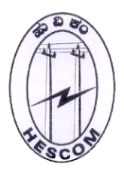 Hubli Electricity Supply Company Limited(wholly owned Government of Karnataka undertaking)Hubli Electricity Supply Company Limited(wholly owned Government of Karnataka undertaking)Telephone : Email ID   : Ref No.: Telephone : Email ID   : Ref No.: Office of the                              ………………….………………….Date:  